浙江中一检测研究院股份有限公司职业卫生网上公开信息表单位名称宁波新泾汽车隔音毡有限公司宁波新泾汽车隔音毡有限公司宁波新泾汽车隔音毡有限公司宁波新泾汽车隔音毡有限公司单位地址浙江省宁波杭州湾新区汇轸路128号联系人联系人沈亚项目名称宁波新泾汽车隔音毡有限公司职业病危害因素定期检测宁波新泾汽车隔音毡有限公司职业病危害因素定期检测宁波新泾汽车隔音毡有限公司职业病危害因素定期检测宁波新泾汽车隔音毡有限公司职业病危害因素定期检测技术服务项目组员名单冯建翔、邓交洁冯建翔、邓交洁冯建翔、邓交洁冯建翔、邓交洁现场调查时间2022/6/122022/6/122022/6/122022/6/12现场调查技术人员冯建翔、邓交洁企业陪同人沈亚沈亚现场调查图像证明现场采样、检测时间2022/6/202022/6/202022/6/202022/6/20现场采样、检测人员冯建翔、邓交洁企业陪同人企业陪同人沈亚现场采样、检测图像证明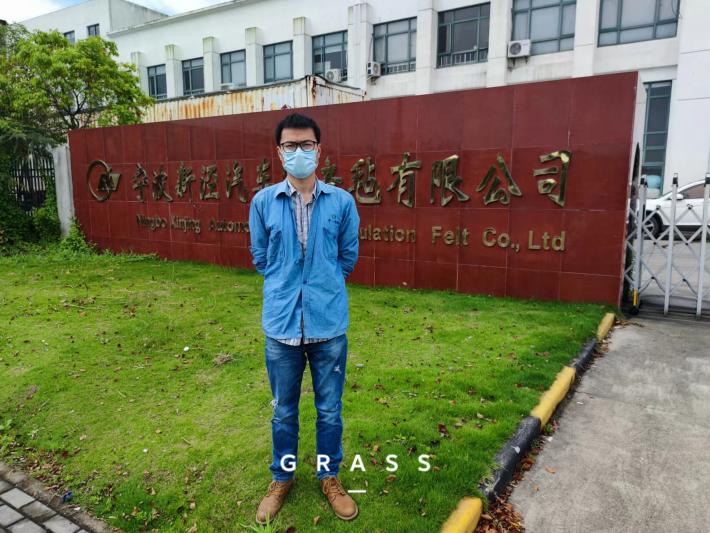 